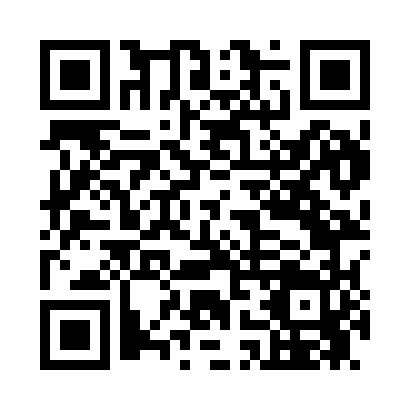 Prayer times for Hornby, Minnesota, USAMon 1 Jul 2024 - Wed 31 Jul 2024High Latitude Method: Angle Based RulePrayer Calculation Method: Islamic Society of North AmericaAsar Calculation Method: ShafiPrayer times provided by https://www.salahtimes.comDateDayFajrSunriseDhuhrAsrMaghribIsha1Mon3:145:161:125:259:0811:102Tue3:145:161:125:259:0711:093Wed3:145:171:125:259:0711:094Thu3:155:181:125:259:0711:095Fri3:155:181:125:259:0611:096Sat3:165:191:135:259:0611:097Sun3:165:201:135:259:0511:098Mon3:175:211:135:259:0511:099Tue3:175:221:135:259:0411:0810Wed3:195:221:135:259:0311:0711Thu3:205:231:135:259:0311:0512Fri3:225:241:135:259:0211:0413Sat3:245:251:135:259:0111:0314Sun3:255:261:145:249:0111:0115Mon3:275:271:145:249:0011:0016Tue3:295:281:145:248:5910:5817Wed3:315:291:145:248:5810:5618Thu3:325:301:145:248:5710:5519Fri3:345:311:145:238:5610:5320Sat3:365:321:145:238:5510:5121Sun3:385:341:145:238:5410:4922Mon3:405:351:145:228:5310:4723Tue3:425:361:145:228:5210:4524Wed3:445:371:145:228:5110:4325Thu3:465:381:145:218:5010:4226Fri3:485:391:145:218:4810:4027Sat3:505:411:145:208:4710:3828Sun3:525:421:145:208:4610:3629Mon3:545:431:145:198:4410:3330Tue3:565:441:145:198:4310:3131Wed3:585:461:145:188:4210:29